ПРОГРАММА КОНГРЕССА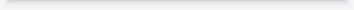 